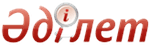 Об участии граждан в обеспечении общественного порядкаЗакон Республики Казахстан от 9 июля 2004 года № 590.
      Об участии граждан в обеспечении общественного порядка
      ОГЛАВЛЕНИЕ
      Настоящий Закон регулирует общественные отношения, возникающие в связи с добровольным участием граждан Республики Казахстан в обеспечении общественного порядка. Статья 1. Законодательство Республики Казахстан об участии граждан в обеспечении общественного порядка 
      1. Законодательство Республики Казахстан об участии граждан в обеспечении общественного порядка основывается на Конституции Республики Казахстан и состоит из настоящего Закона и иных нормативных правовых актов Республики Казахстан. 
      2. Если международным договором, ратифицированным Республикой Казахстан, установлены иные правила, чем те, которые содержатся в настоящем Законе, то применяются правила международного договора. 
      3. Действие настоящего Закона не распространяется на правоотношения, возникающие в связи с оперативно-розыскной деятельностью, регламентируемые законами Республики Казахстан. Статья 2. Участие граждан в обеспечении общественного порядка 
      1. Участие граждан в обеспечении общественного порядка осуществляется путем добровольного оказания ими содействия органам внутренних дел в соответствии с настоящим Законом и иными нормативными правовыми актами Республики Казахстан. 
      2. Граждане, участвующие в обеспечении общественного порядка, осуществляют свою деятельность на основе принципов законности, уважения и соблюдения прав и свобод человека и гражданина. Статья 3. Компетенция местных представительных и исполнительных органов по вопросам участия граждан в обеспечении общественного порядка 
      1. Местные представительные органы:
      1) рассматривают и утверждают бюджетные программы, разработанные соответствующими акиматами, касающиеся выделения средств на поощрение граждан, оказывающих содействие органам внутренних дел в обеспечении общественного порядка; 
      2) контролируют деятельность комиссий соответствующих акиматов по поощрению граждан, участвующих в обеспечении общественного порядка;
      3) осуществляют в соответствии с законодательством Республики Казахстан иные полномочия по обеспечению прав и законных интересов граждан.
      2. Местные исполнительные органы района (города областного значения): 
      1) регистрируют и ведут персональный учет граждан, участвующих в обеспечении общественного порядка; 
      2) создают районные (городские в городах областного значения) комиссии по поощрению граждан, участвующих в обеспечении общественного порядка; 
      3) определяют виды и порядок поощрений, а также размер денежного вознаграждения граждан, участвующих в обеспечении общественного порядка;
      3-1) принимают меры по вовлечению граждан в охрану общественного порядка;
      4) осуществляют в интересах местного государственного управления иные полномочия, возлагаемые на местные исполнительные органы законодательством Республики Казахстан.
      3. Местные исполнительные органы области, города республиканского значения, столицы : 
      1) ведут региональный учет граждан, участвующих в обеспечении общественного порядка; 
      2) создают комиссии по поощрению граждан, участвующих в обеспечении общественного порядка, области, города республиканского значения, столицы; 
      3) определяют виды и порядок поощрений, а также размер денежного вознаграждения граждан, участвующих в обеспечении общественного порядка;
      4) осуществляют в интересах местного государственного управления иные полномочия, возлагаемые на местные исполнительные органы законодательством Республики Казахстан.
      Сноска. Статья 3 с изменениями, внесенными законами РК от 05.07.2011 № 452-IV (вводится в действие с 13.10.2011); от 02.11.2015 № 388-V (вводится в действие с 01.01.2016).

        

Статья 4. Компетенция органов внутренних дел по вопросам участия граждан в обеспечении общественного порядка 
      Органы внутренних дел: 
      1) в соответствии с законодательством Республики Казахстан определяют порядок, формы и виды привлечения граждан к мероприятиям по обеспечению общественного порядка, не связанным с контрольными и надзорными функциями; 
      2) разрабатывают и утверждают образец удостоверения и символику эмблемы для граждан, участвующих в обеспечении общественного порядка; 
      3) взаимодействуют с местными исполнительными органами по вопросам деятельности граждан, участвующих в обеспечении общественного порядка; 
      4) разъясняют гражданам, участвующим в обеспечении общественного порядка, их права и обязанности в сфере обеспечения общественного порядка; 
      5) организуют на базе участковых пунктов полиции правовую подготовку граждан, участвующих в обеспечении общественного порядка;
      6) осуществляют иные полномочия, предусмотренные настоящим Законом, иными законами Республики Казахстан, актами Президента Республики Казахстан и Правительства Республики Казахстан.
      Сноска. Статья 4 с изменением, внесенным Законом РК от 05.07.2011 № 452-IV (вводится в действие с 13.10.2011).

 Статья 5. Порядок регистрации граждан, участвующих в обеспечении общественного порядка 
      1. Гражданин, изъявивший желание участвовать в обеспечении общественного порядка, обращается в орган внутренних дел с заявлением, к которому прилагает копию удостоверения личности либо паспорта гражданина Республики Казахстан. Гражданин вправе приложить к указанным документам копию свидетельства о страховании жизни и здоровья. 
      2. Орган внутренних дел в течение тридцати календарных дней со дня поступления заявления проверяет гражданина по наркологическим, психоневрологическим и иным учетам, после чего обращается в местный исполнительный орган района (города областного значения) с соответствующим ходатайством, к которому приобщаются копии предоставленных документов, либо в письменном виде отказывает заявителю с указанием причин принятого решения. 
      3. Местный исполнительный орган района (города областного значения) в течение семи рабочих дней рассматривает поступившее ходатайство, производит регистрацию гражданина и ставит его на учет граждан, участвующих в обеспечении общественного порядка, о чем письменно информирует орган внутренних дел. 
      4. Не допускаются к участию в обеспечении общественного порядка граждане, не достигшие совершеннолетия, и лица, в отношении которых проводится досудебное расследование либо имеющие не погашенную или не снятую в порядке, установленном законом, судимость, а также состоящие на учетах в наркологическом, психоневрологическом диспансерах либо признанные по решению суда недееспособными или ограниченно дееспособными.
      5. Отклонение заявления не препятствует повторному обращению заявителя при условии устранения причин, послуживших основанием для отказа. 
      6. Основаниями для прекращения участия гражданина в обеспечении общественного порядка являются: 
      заявление гражданина о нежелании дальнейшего участия в обеспечении общественного порядка; 
      привлечение к уголовной ответственности; 
      неоднократное (два и более раза в течение года) совершение умышленных административных правонарушений; 
      выезд на постоянное местожительство за пределы Республики Казахстан; 
      наступление обстоятельств, исключающих его дальнейшее участие в обеспечении общественного порядка (психическое расстройство, заболевание алкоголизмом, наркоманией или токсикоманией либо заболевание, представляющее опасность для окружающих, согласно перечню, утвержденному Правительством Республики Казахстан, либо смерть). 
      7. При наступлении обстоятельств, указанных в пункте 6 настоящей статьи, местный исполнительный орган района (города областного значения) по представлению соответствующего органа внутренних дел снимает данного гражданина с учета граждан, участвующих в обеспечении общественного порядка. 
      Сноска. Статья 5 с изменениями, внесенными Законом РК от 04.07.2014 № 233-V (вводится в действие с 01.01.2015).

 Статья 6. Ограничения деятельности граждан, участвующих в обеспечении общественного порядка 
      Гражданам, участвующим в обеспечении общественного порядка, запрещается: 
      1) осуществлять процессуальную и иную деятельность, отнесенную в соответствии с законодательством Республики Казахстан к исключительной компетенции правоохранительных и других государственных органов; 
      2) присваивать полномочия сотрудников правоохранительных органов; 
      3) препятствовать законной деятельности сотрудников правоохранительных органов; 
      4) выступать понятыми при участии в мероприятиях по обеспечению общественного порядка; 
      5) совершать действия, унижающие честь и достоинство человека и гражданина либо неправомерно ограничивающие права и свободы граждан; 
      6) использовать при участии в мероприятиях по обеспечению общественного порядка специальные средства, находящиеся на вооружении правоохранительных органов, за исключением средств, указанных в подпункте 3) статьи 7 настоящего Закона. Статья 7. Права и обязанности граждан, участвующих в обеспечении общественного порядка 
      1. Граждане, участвующие в обеспечении общественного порядка, имеют право: 
      1) оказывать содействие органам внутренних дел в мероприятиях по обеспечению общественного порядка, не связанных с контрольными и надзорными функциями; 
      2) предупреждать и пресекать уголовные и административные правонарушения;
      3) применять в целях пресечения правонарушений и задержания правонарушителей физическую силу и другие средства, если иными способами достичь указанных целей не представляется возможным. При этом не должно быть допущено превышение необходимых для этого мер. Запрещается применять физическую силу и другие средства в отношении женщин, лиц с явными признаками инвалидности, несовершеннолетних, когда их возраст известен или очевиден, кроме случаев совершения ими вооруженного либо группового нападения (насилия); 
      4) в предусмотренных законами Республики Казахстан случаях задерживать и доставлять в правоохранительные или иные органы государственной власти лиц, совершивших уголовное или административное правонарушение. При необходимости, когда есть основания полагать, что при задержанном лице находятся оружие или иные опасные предметы либо предметы, имеющие значение для уголовного дела, осматривать одежду задержанного и изымать их для передачи в указанные органы;
      5) участвовать в оказании медицинской и иной помощи гражданам, пострадавшим от противоправных посягательств, дорожно-транспортных происшествий, стихийных бедствий и иных чрезвычайных ситуаций; 
      6) осуществлять разъяснительную и правовую работу по профилактике правонарушений, алкоголизма, наркомании и токсикомании; 
      7) требовать от граждан соблюдения общественного порядка. 
      2. Граждане, участвующие в обеспечении общественного порядка, обязаны: 
      1) соблюдать конституционные права и свободы граждан; 
      2) незамедлительно информировать органы внутренних дел о ставших известными им фактах готовящихся либо совершенных уголовных правонарушений;
      3) в предусмотренных законодательством случаях предъявлять по требованию граждан удостоверение, подтверждающее правомерность его участия в обеспечении общественного порядка; 
      4) разъяснять гражданам, задержанным за совершение уголовного или административного правонарушения, основания применяемых к ним принудительных мер;
      5) проходить правовую подготовку перед участием в мероприятиях по обеспечению общественного порядка. 
      Сноска. Статья 7 с изменениями, внесенными Законом РК от 03.07.2014 № 227-V (вводится в действие с 01.01.2015).

 Статья 8. Меры поощрения 
      1. Мерами поощрения граждан, участвующих в обеспечении общественного порядка, являются: 
      1) объявление благодарности; 
      2) награждение грамотой; 
      3) выдача денежной премии; 
      4) иные меры, определяемые местными представительными и исполнительными органами в пределах своей компетенции. 
      2. Вопросы поощрения граждан, участвующих в обеспечении общественного порядка, по представлению органа внутренних дел рассматриваются комиссией, создаваемой решением соответствующего местного исполнительного органа. 
      3. В состав комиссии включаются представители местных представительных и исполнительных органов, а также органа внутренних дел, представившего гражданина к поощрению. Комиссия вправе поощрить также граждан, не зарегистрированных в местных исполнительных органах, в порядке, установленном настоящим Законом, если они способствовали предупреждению, пресечению или раскрытию уголовных правонарушений.
      Сноска. Статья 8 с изменениями, внесенными Законом РК от 03.07.2014 № 227-V (вводится в действие с 01.01.2015).

 Статья 9. Ответственность за нарушение законодательства Республики Казахстан об участии граждан в обеспечении общественного порядка 
      Лица, виновные в нарушении законодательства Республики Казахстан об участии граждан в обеспечении общественного порядка, несут ответственность в соответствии с законами Республики Казахстан. 
					© 2012. РГП на ПХВ Республиканский центр правовой информации Министерства юстиции Республики Казахстан
				
Президент
Республики Казахстан